Dagskrá
Sara Dögg Svanhildardóttir, formaður SSSK: Setning ráðstefnu
Þorgerður Katrín Gunnarsdóttir fyrrverandi menntamálaráðherra: Ávarp
Svandís Anna Sigurðardóttir: Jafnrétti í skólum: er það ekki komið?
Þorsteinn Guðmundsson: Ég er mín eigin gamanmynd
Kriselle Lou Suson Jónsdóttir: Tví- og fjöltyngd börn í leik- og grunnskólum á Íslandi
Sören Tonnesen Lodahl: Independent Schools in Denmark - "A story of civil society, trust, growth and being maybe too muh of a succes"
Ráðstefnustjóri: Gísli Guðmundsson frá grunnskólanum NÚ
Kokteill og DúbíDúó með ljúfa djass- og dægurlagatóna að lokinni dagskrá.
Láttu sjá þig!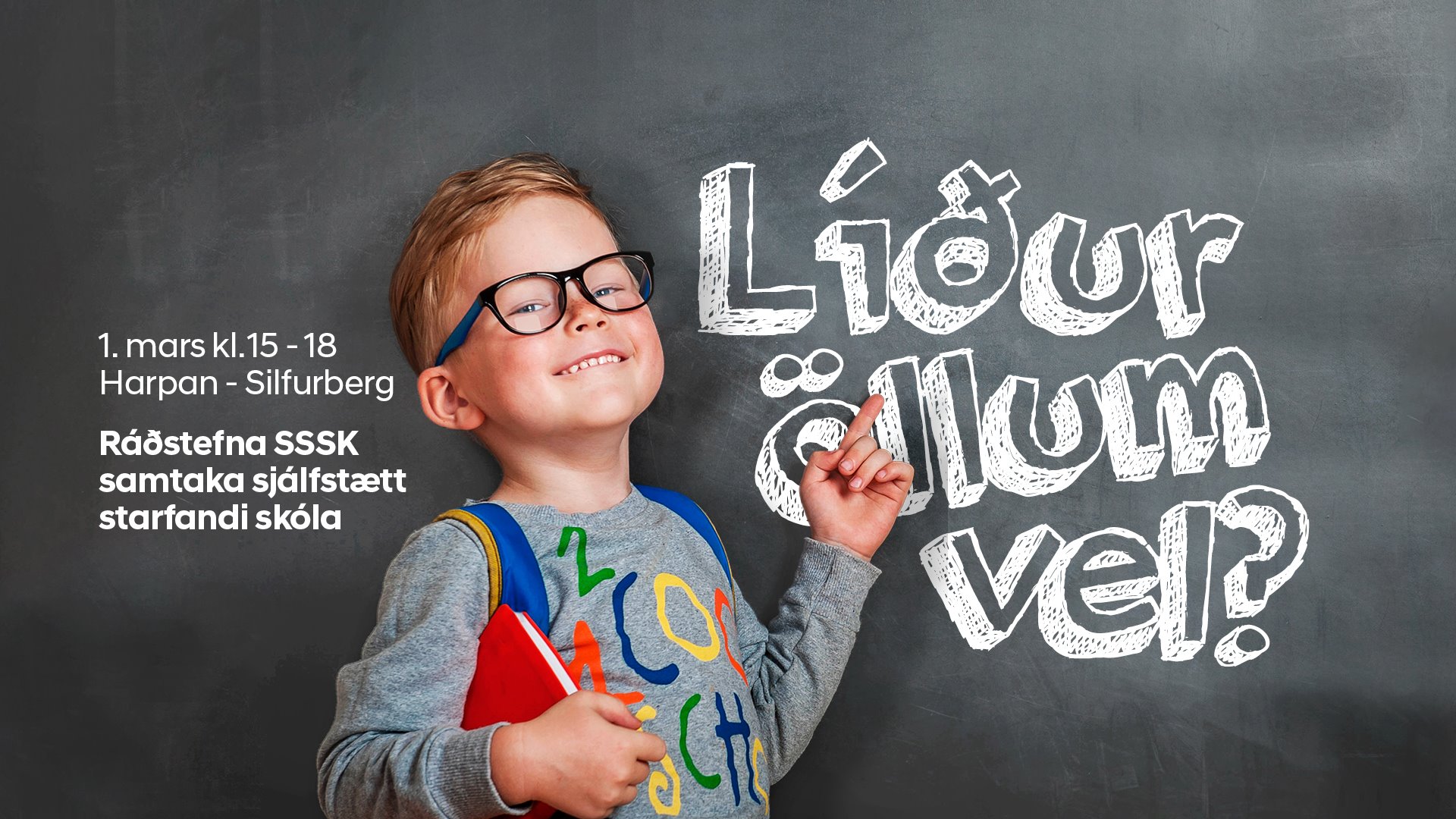 